Publicado en Madrid el 10/07/2024 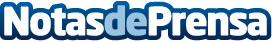 España registra en 2024 un aumento "sin precedente" de ciberataquesLos primeros meses de 2024 han registrado un aumento histórico en incidentes de ciberseguridad en España. En este contexto, Lab52, el equipo de ciberinteligencia de S2 Grupo, ha elaborado un informe de urgencia para analizar qué tipo de amenazas están afectando a España, cómo se han realizado y cómo protegerse de ellasDatos de contacto:Luis NúñezS2 Grupo667574131Nota de prensa publicada en: https://www.notasdeprensa.es/espana-registra-en-2024-un-aumento-sin Categorias: Nacional Investigación Científica Software Ciberseguridad http://www.notasdeprensa.es